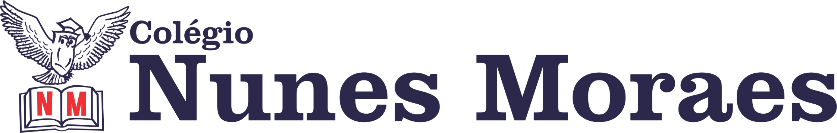  “UM DIA FELIZ COMEÇA COM UM SORRISO NO ROSTO! UMA ÓTIMA SEMANA.”FELIZ SEGUNDA-FEIRA!1ª aula: 7:20h às 8:00h – GEOGRAFIA – PROFESSOR: ALISON ALMEIDA 1º passo: Abra o livro SAS 3 nas páginas: 172º passo: - A partir daqui nossa aula será pelo Google Meet.- Acesse ao Google Meet pelo link disponibilizado pelo professor no início da aula para você acompanhar a aula.3º passo: Faça a atividade(SAS 3) Página: 19 e 20 Questão: 06, 07 e 084º passo: - Faça a correção- A correção será disponibilizada pelo professor no grupo da turma.Durante a resolução dessas questões o professor Alison vai tirar dúvidas no WhatsApp (9.9107-4898)Faça foto das atividades que você realizou e envie para coordenação Eugenia (9.9105-8116)Essa atividade será pontuada para nota.2ª aula: 8:00h às 8:40h – MATEMÁTICA – PROFESSOR: DENILSON SOUSA 1° passo: Organize-se com seu material, livro de matemática, caderno, caneta, lápis e borracha.  2° passo: Acompanhe a videoaula com o professor Denilson Sousa.  Assista a aula no seguinte link:https://youtu.be/raDh_oPDYMI(25 min.)3° passo: Copie em seu caderno ou no livro as questões que o professor Denilson resolveu na videoaula. Resolva: P. 28 e 29 (Agora é com você) Q. 1 e 2. Durante a resolução dessas questões o professor Denilson vai tirar dúvidas no grupo de WhatsApp da sala.  Durante a resolução dessas questões o professor Denilson vai tirar dúvidas no WhatsApp (9.9165-2921)Faça foto das atividades que você realizou e envie para coordenação Eugenia (9.9105-8116)Essa atividade será pontuada para nota.Intervalo: 8:40h às 9:00h3ª aula: 9:00h às 09:40h – INGLÊS– PROFESSOR: CARLOS ANJO1º passo: Atividade de audio files sobre o capítulo 11, balance;Áudios compartilhados por WhatsApp

2º passo: Resolver as questões das páginas 100 (1 a 4);3º passo: Acompanhar instruções do professor, correção e tirar dúvidas;4º passo: Enviar a foto da atividade de classe corrigida para a coordenação:Página 100 (1 a 4);Durante a resolução dessas questões o professor Carlos vai tirar dúvidas no WhatsApp (9.9274-5798)Faça foto das atividades que você realizou e envie para coordenação Eugenia (9.9105-8116)Essa atividade será pontuada para nota.4ª aula: 09:40h às 10:20h – CIÊNCIAS – PROFESSORA: RAFAELLA CHAVES  1º passo: Correção da pós aula: Suplementar 3 – questões 2 e 3, páginas 36/37.2º passo: Acessar o link para assistir a vídeo aula sobre saúde pública uma visão histórica: https://www.youtube.com/watch?v=rsPByV4hjRA&feature=youtu.be3º passo: Atividade de sala: Agora é com você - questões 1 e 2, página 23.ESTAREI DISPONÍVEL NO WHATSAPP PARA TIRAR SUAS DÚVIDAS.  4º passo: Enviar para o responsável da sala.5º passo: Atividade pós aula: Suplementar 3 - questões 6 e 7, páginas 38 e 39.ATENÇÂO: Atividade pós aula deverá ser fotografada e enviada por WhatsApp.Durante a resolução dessas questões a professora Rafaella vai tirar dúvidas no WhatsApp(9.9205-7894)Faça foto das atividades que você realizou e envie para coordenação Eugenia (9.9105-8116)Essa atividade será pontuada para nota.Caso você não consiga acessar ao Google Meet:Comunique ao Professor e siga os seguintes passos:- Faça a leitura das páginas: 12 a 15. Grife as partes que você considerar importante.- Acesse o Slide disponibilizado pelo professor no grupo da turma, faça a leitura.- Siga o 3º PASSO.PARABÉNS POR SUA DEDICAÇÃO!